Приложение к ООП НОООценочные и методические материалы, обеспечивающие реализацию ООП НООМузыкаИтоговый тест 1 класс1.	Найдите лишнее:Три «кита» в музыке – это…а) Песняб) Танецв) Вальсг) Марш2.	Выберите верное утверждение:а) Композитор – это тот, кто сочиняет музыку.      б) Композитор – это тот, кто играет и поет музыку.      в) Композитор – это тот, кто внимательно слушает  и понимает музыку.3. Выберите верное утверждение:      а) Исполнитель – это тот, кто сочиняет музыку.б) Исполнитель – это тот, кто играет и поет музыку.      в) Исполнитель – это тот, кто внимательно слушает  и понимает музыку.4.	 Найдите лишнее:Народные инструменты – это…а) флейтаб) гуслив) дудкаСимфонические инструменты – это…а) флейтаб) гуслив) арфа5.	Найдите лишнее:Народные праздники – это…а) Новый годб) Рождествов) 1 сентябряТест 2 класс Верно ли утверждение:Мажор – это светлый веселый лад в музыке.а) Верноб) Неверно2.	Назовите музыкальный символ России:а) Герб Россииб) Флаг Россиив) Гимн России3.	Назовите авторов-создателей Гимна России:а) П.Чайковскийб) А.Александровв) С.Михалков4.	Приведите в соответствие:1)	«Марш деревянных солдатиков»                                 а) С. Прокофьев2)	«Шествие кузнечиков»                                                 б) П. Чайковский5.	Определите жанр произведений П.Чайковского:1)	«Нянина сказка»                                                            а) Марш2)	«Марш деревянных солдатиков»   б) Песня3)	«Вальс»                                                                            в) ТанецИтоговый тест 2 класс 	Найдите лишнее:Названия колокольных звонов  России:а) Благовестб) Праздничный перезвонв) Громкийг) Набат 2.	Выберите верное:Какой колокольный звон призывал людей на пожар или войну?а) Благовестб) Праздничный трезвонв) Набат3.	Назовите Святых земли русской:а) Александр Невскийб) Сергей Прокофьевв) Сергий Радонежский4.	Назовите композитора, который сочинил кантату «Александр Невский»: а) П.И.Чайковскийб) С.С.Прокофьев5.	Назовите русский народный праздник, одним из обычаев которого было колядование:       а) Новый год      б) Рождество ХристовоТест 3 класс 1.	Оцените утверждение:  Романс – это музыкальное произведение, в котором более глубоко выражены чувства     человека.а) верно           б) неверно2.	Выберите наиболее точное определение: Кантата – это…а) большое произведение, состоящее из нескольких частей.б) большое произведение, состоящее из нескольких частей, для хора, оркестра.в) произведение для хора и оркестра.3. Назовите композитора, сочинившего кантату «Александр Невский»:а) П.И.Чайковскийб) С.С.Прокофьевв) М.И.Глинка4.	Назовите композитора, сочинившего оперу «Иван Сусанин»:а) П.И.Чайковскийб) С.С.Прокофьевв) М.И.Глинка5.	Назовите композитора, сочинившего «Детский альбом»:а) П.И.Чайковскийб) С.С.Прокофьевв) М.И.Глинкаг) М.П.Мусоргский6.	Назовите один из самых древних жанров русского песенного фольклора, повествующий о важных событиях на Руси:а) песняб) былинав) романс7.	Назовите инструмент, под звучание которого исполняли былины:а) балалайкаб) рожокв) гусли8.	Выберите правильный ответ:Главной особенностью былин является:а) четкий ритмб) распев9.	Найди лишнее:     Имена первых  певцов-сказителей:а) Садкоб) Баянг) Римский-Корсаков10.	Найдите лишнее среди произведений, которые воспевают образ матери.а) «Аve, Maria”б) «Богородице Дево, радуйся!»в) «Александр Невский»г) Икона «Богоматерь Владимирская»Итоговый тест 3 класс 1.	В какой опере русского композитора  звучит сцена « Прощание с масленицей»?а) «Руслан и Людмила»б) «Снегурочка»в) «Орфей и Эвридика»2.	Приведите в соответствие:1) Опера «Снегурочка»                               а) П.И.Чайковский2) Балет «Спящая красавица»                    б) К.В.Глюк3) Опера «Руслан и Людмила»                  в) Н.А.Римский-Корсаков       4) Опера «Орфей и Эвридика»   г) М.И.Глинка3.	Верно ли следующее утверждение?Увертюра – это спектакль, в котором актеры поют.а) Верноб) Неверно4.	Выберите жанр, который по-другому называют «музыкальное состязание»:а) симфонияб) концерт5.	Назовите инструмент, на котором исполнял Николо Паганини: а) скрипкаб) флейтав) фортепиано6.	Приведите в соответствие:1) скрипка                                                          а) духовой инструмент2) флейта                                                           б) струнный инструмент                                                                           в) струнно-смычковый инструмент7.	Приведите в соответствие:1)	Опера                                       а) Спектакль, в котором актеры только танцуют2)	Балет                                        б) Спектакль, в котором актеры поют, танцуют, говорят3)	Мюзикл                                    в) Спектакль, в котором актеры только поют8.	Приведите в соответствие:1) Концерт №1 для фортепиано с оркестром       а) П.И.Чайковский2) «Героическая» симфония                                  б) Э.Григ3) Сюита «Пер Гюнт»                                             в) Л.Бетховен9.	Выберите наиболее точное определение:Сюита – это …а) большое музыкальное произведениеб) большое музыкальное произведение, которое состоит из нескольких контрастных между собой частей, объединённых общим художественным замысломв) большое музыкальное произведение, которое состоит из нескольких частей.10.	Найди лишнее:В произведение «Пер Гюнт» входят следующие части:а) «Утро»б) «В пещере горного короля»в) «Балет невылупившихся птенцов»г) «Танец Анитры»д) «Смерть Озе»11.	Найди лишнее:      Произведения Л.Бетховена – это…1)	«Лунная соната»2)	«Спящая красавица»3)	«Героическая симфония»12.	Оцените утверждение:Джаз – это музыкальное направление XX века, особенностью которого являются острый ритм и импровизация.а) верноб) неверноТест 4 класс 1. Приведите в соответствие:а) народная музыка                                        1) «Концерт №3»б) профессиональная музыка                       2) «Ты река ли, моя реченька»3) «Солдатушки, бравы ребятушки»4) Кантата «Александр Невский»2. Приведите в соответствие:а) солдатская                     1) «Ты река ли, моя реченька»б) хороводная                   2) «Солдатушки, бравы ребятушки»в) игровая                          3) «А мы просо сеяли»г) лирическая                     4) «Милый мой хоровод»3.	Назовите композитора, которого называют музыкальным сказочником:а) П.И.Чайковскийб) Н.А.Римский – Корсаковв) М.И.Глинка4.	Оцените утверждение: Стихотворение «Осенняя пора» А.С.Пушкина и произведение «Осенняя песнь»   П.И.Чайковского – это лирические произведенияа) верно           б) неверно 5.	Приведите в соответствие:а) П.И.Чайковский                                   1) «Осенняя песнь»б) Н.А.Римский – Корсаков                    2) «Венецианская ночь»в) М.И.Глинка                                          3) «Три чуда»6.	Выберите правильные ответы:В оркестр русских народных инструментов входят:а) скрипкаб) бубенв) виолончельг) балалайкад) домрае) барабанж) баянз) гуслии) флейта7.	Приведите в соответствие:а) Струнные инструменты                   1) рожокб) Ударные инструменты                     2) бубенв) Духовые                                             3) гусли8.	Найдите лишнее:       Жанры народных песен:     а) Колыбельные     б) Игровые     в) Плясовые     г) Хороводныед) Спокойные     е) Трудовые     ж) Обрядовые9.	Найдите лишнее:     Струнно-смычковые инструменты:     а) Скрипка    б) Альт    в) Арфа    г) Виолончель    д) Контрабас10.	 Приведите в соответствие:а) С.В.Рахманинов                              1) «Старый замок»б) М.П.Мусоргский                             2) «Полонез»в)Ф.Шопен                                           3) «Сирень»Итоговый тест 4 класс 1.	Назовите композитора, написавшего оперу «Иван Сусанин»:а) Н.А.Римский-Корсаковб) М.И.Глинкав) П.И.Чайковский2.	Оцените утверждение:       Музыка в народном стиле – это композиторская музыка,  похожая на народную музыку.а) Верноб) Неверно3.	Назовите композитора балета «Петрушка»:а) М.И.Глинкаб) П.И.Чайковскийв) И.Ф.Стравинский4.	Найдите лишнее:В музыкальном театре показывают следующие спектакли:а) операб) балетв) этюдг) опереттад) мюзикл5.	Приведите в соответствие:1) Опера                             а) актеры только танцуют2) Балет                              б) актеры поют, танцуют, говорят, только комедия3) Оперетта                        в) актеры поют, танцуют, говорят, комедия и драма4) Мюзикл                          г) актеры только поют6.	Какой праздник называют «Светлым праздником»?а) Троицаб) Пасхав) Рождество Христовог) Масленица7.	Назовите произведение русского композитора, в  котором передается звучание колокольного звона «Праздничный трезвон»а) С.В.Рахманинов «Светлый праздник»б) А.П.Бородин «Богатырская симфония»в) М.П.Мусоргский «Рассвет на Москве-реке»8.	Назовите народный праздник  поклонения  матушке-природе:а) Масленицаб) Троицав) Пасхаг) Ивана Купала9.	Найди лишнее:Произведения Н. А. Римского-Корсакова – это…а) «Рассвет на Москве-реке»б) «В пещере горного короля»в) «Шехеразада»г) «Садко»д) «Снегурочка»е) «Сказка о царе Салтане»10.	Приведите в соответствие:1) сюита для двух фортепиано «Светлый праздник»     а) Н. А. Римский-Корсаков2) сюита «Шехеразада»                                                     б) М.П.Мусоргский3) симфоническая картина «Рассвет на Москве-реке»   в) С.В.Рахманинов11.	Сценическое произведение, в котором смысл передают с помощью жестов:А) симфония                          Б) балет                                  В) опера12.	Соедините линиями средство музыкальной выразительности и его определение.1) РИТМ                                          А) скорость движения в музыке2) МЕЛОДИЯ                                 Б) чередование коротких и длинных звуков3) ТЕМБР                                        В) сила звучания в музыке4) ТЕМП                                          Г) настроение в музыке5) ДИНАМИК                                 Д) окраска голоса, звука6) ЛАД                                             Е) высота звука, голоса7) РЕГИСТР                                    Ж) главная мысль музыкального произведенияКлючи Итоговый тест по музыке за 1 класс1.	Найдите лишнее:Три «кита» в музыке – это…а) Песняб) Танецв) Вальсг) Марш2.	Выберите верное утверждение:а) Композитор – это тот, кто сочиняет музыку.      б) Композитор – это тот, кто играет и поет музыку.      в) Композитор – это тот, кто внимательно слушает  и понимает музыку.3. Выберите верное утверждение:      а) Исполнитель – это тот, кто сочиняет музыку.б) Исполнитель – это тот, кто играет и поет музыку.      в) Исполнитель – это тот, кто внимательно слушает  и понимает музыку.4.	 Найдите лишнее:Народные инструменты – это…а) флейтаб) гуслив) дудкаСимфонические инструменты – это…а) флейтаб) гуслив) арфа5.	Найдите лишнее:Народные праздники – это…а) Новый годб) Рождествов) 1 сентябряТест по музыке 2 класс 1 полугодиеВерно ли утверждение:Мажор – это светлый веселый лад в музыке.а) Верноб) Неверно2.	Назовите музыкальный символ России:а) Герб Россииб) Флаг Россиив) Гимн России3.	Назовите авторов-создателей Гимна России:а) П.Чайковскийб) А.Александровв) С.Михалков4.	Приведите в соответствие:1)	«Марш деревянных солдатиков»  а) С. Прокофьев2)	«Шествие кузнечиков»   б) П. Чайковский5.	Определите жанр произведений П.Чайковского:1)	«Нянина сказка» а) Марш2)	«Марш деревянных солдатиков»   б) Песня3)	«Вальс»       в) ТанецИтоговый тест по музыке за 2 класс 2.	Найдите лишнее:Названия колокольных звонов  России:а) Благовестб) Праздничный перезвонв) Громкийг) Набат3.	Выберите верное:Какой колокольный звон призывал людей на пожар или войну?а) Благовестб) Праздничный трезвонв) Набат4.	Назовите Святых земли русской:а) Александр Невскийб) Сергей Прокофьевв) Сергий Радонежский5.	Назовите композитора, который сочинил кантату «Александр Невский»: а) П.И.Чайковскийб) С.С.Прокофьев6.	Назовите русский народный праздник, одним из обычаев которого было колядование:       а) Новый годб) Рождество ХристовоТест по музыке 3 класс 1 полугодие1.	Оцените утверждение:  Романс – это музыкальное произведение, в котором более глубоко выражены чувства     человека.а) верно           б) неверно2.	Выберите наиболее точное определение: Кантата – это…а) большое произведение, состоящее из нескольких частей.б) большое произведение, состоящее из нескольких частей, для хора, оркестра.в) произведение для хора и оркестра.3. Назовите композитора, сочинившего кантату «Александр Невский»:а) П.И.Чайковскийб) С.С.Прокофьевв) М.И.Глинка4.	Назовите композитора, сочинившего оперу «Иван Сусанин»:а) П.И.Чайковскийб) С.С.Прокофьевв) М.И.Глинка5.	Назовите композитора, сочинившего «Детский альбом»:а) П.И.Чайковскийб) С.С.Прокофьевв) М.И.Глинкаг) М.П.Мусоргский6.	Назовите один из самых древних жанров русского песенного фольклора, повествующий о важных событиях на Руси:а) песняб) былинав) романс7.	Назовите инструмент, под звучание которого исполняли былины:а) балалайкаб) рожокв) гусли8.	Выберите правильный ответ:Главной особенностью былин является:а) четкий ритмб) распев9.	Найди лишнее:     Имена первых  певцов-сказителей:а) Садкоб) Баянг) Римский-Корсаков10.	Найдите лишнее среди произведений, которые воспевают образ матери.а) «Аve, Maria”б) «Богородице Дево, радуйся!»в) «Александр Невский»г) Икона «Богоматерь Владимирская»Итоговый тест по музыке за 3 класс 1.	В какой опере русского композитора  звучит сцена « Прощание с масленицей»?а) «Руслан и Людмила»б) «Снегурочка»в) «Орфей и Эвридика»2.	Приведите в соответствие:1) Опера «Снегурочка»а)П.И.Чайковский2) Балет «Спящая красавица»   б) К.В.Глюк3) Опера «Руслан и Людмила»в) Н.А.Римский-Корсаков       4) Опера «Орфей и Эвридика»   г) М.И.Глинка3.	Верно ли следующее утверждение?Увертюра – это спектакль, в котором актеры поют.а) Верноб) Неверно4.	Выберите жанр, который по-другому называют «музыкальное состязание»:а) симфонияб) концерт5.	Назовите инструмент, на котором исполнял Николо Паганини: а) скрипкаб) флейтав) фортепиано6.	Приведите в соответствие:1) скрипка а) духовой инструмент2) флейта   б) струнный инструментв) струнно-смычковый инструмент7.	Приведите в соответствие:1)	Операа) Спектакль, в котором актеры только танцуют2)	Балет б) Спектакль, в котором актеры поют, танцуют, говорят3)	Мюзикл                            в) Спектакль, в котором актеры только поют8.	Приведите в соответствие:1) Концерт №1 для фортепиано с оркестром   а) П.И.Чайковский2) «Героическая» симфония б)Э.Григ3) Сюита «Пер Гюнт»   в) Л.Бетховен9.	Выберите наиболее точное определение:Сюита – это …а) большое музыкальное произведениеб) большое музыкальное произведение, которое состоит из нескольких контрастных между собой частей, объединённых общим художественным замысломв) большое музыкальное произведение, которое состоит из нескольких частей.10.	Найди лишнее:В произведение «Пер Гюнт» входят следующие части:а) «Утро»б) «В пещере горного короля»в) «Балет невылупившихся птенцов»г) «Танец Анитры»д) «Смерть Озе»11.	Найди лишнее:      Произведения Л.Бетховена – это…1)	«Лунная соната»2)	«Спящая красавица»3)	«Героическая симфония»12.	Оцените утверждение:Джаз – это музыкальное направление XX века, особенностью которого являются острый ритм и импровизация.а) верноб) неверноТест по музыке 4 класс 1. Приведите в соответствие:а) народная музыка1) «Концерт №3»б) профессиональная музыка   2) «Ты река ли, моя реченька»3) «Солдатушки, бравы ребятушки»4) Кантата «Александр Невский»2. Приведите в соответствие:а) солдатская     1) «Ты река ли, моя реченька»б) хороводная2) «Солдатушки, бравы ребятушки»в) игровая                          3) «А мы просо сеяли»г) лирическая                     4) «Милый мой хоровод»3.	Назовите композитора, которого называют музыкальным сказочником:а) П.И.Чайковскийб) Н.А.Римский – Корсаковв) М.И.Глинка4.	Оцените утверждение: Стихотворение «Осенняя пора» А.С.Пушкина и произведение «Осенняя песнь»   П.И.Чайковского – это лирические произведенияа) верно           б) неверно 5.	Приведите в соответствие:а) П.И.Чайковский                                   1) «Осенняя песнь»б) Н.А.Римский – Корсаков2) «Венецианская ночь»в) М.И.Глинка3) «Три чуда»6.	Выберите правильные ответы:В оркестр русских народных инструментов входят:а) скрипкаб) бубенв) виолончельг) балалайкад) домрае) барабанж) баянз) гуслии) флейта7.	Приведите в соответствие:а) Струнные инструменты 1) рожокб) Ударные инструменты                     2) бубенв) Духовые                                       3) гусли8.	Найдите лишнее:       Жанры народных песен:     а) Колыбельные     б) Игровые     в) Плясовые     г) Хороводныед) Спокойные     е) Трудовые     ж) Обрядовые9.	Найдите лишнее:     Струнно-смычковые инструменты:     а) Скрипка    б) Альтв) Арфа    г) Виолончель    д) Контрабас10.	 Приведите в соответствие:а) С.В.Рахманинов1) «Старый замок»б) М.П.Мусоргский2) «Полонез»в)Ф.Шопен3) «Сирень»Итоговый тест по музыке за 4 класс 1.	Назовите композитора, написавшего оперу «Иван Сусанин»:а) Н.А.Римский-Корсаковб) М.И.Глинкав) П.И.Чайковский2.	Оцените утверждение:       Музыка в народном стиле – это композиторская музыка,  похожая на народную музыку.а) Верноб) Неверно3.	Назовите композитора балета «Петрушка»:а) М.И.Глинкаб) П.И.Чайковскийв) И.Ф.Стравинский4.	Найдите лишнее:В музыкальном театре показывают следующие спектакли:а) операб) балетв) этюдг) опереттад) мюзикл5.	Приведите в соответствие:1) Операа) актеры только танцуют2) Балет    б) актеры поют, танцуют, говорят, только комедия3) Оперетта   в) актеры поют, танцуют, говорят, комедия и драма4) Мюзикл   г) актеры только поют6.	Какой праздник называют «Светлым праздником»?а) Троицаб) Пасхав) Рождество Христовог) Масленица7.	Назовите произведение русского композитора, в  котором передается звучание колокольного звона «Праздничный трезвон»а) С.В.Рахманинов «Светлый праздник»б) А.П.Бородин «Богатырская симфония»в) М.П.Мусоргский «Рассвет на Москве-реке»8.	Назовите народный праздник  поклонения  матушке-природе:а) Масленицаб) Троицав) Пасхаг) Ивана Купала9.	Найди лишнее:Произведения Н.А.Римского-Корсакова – это…а) «Рассвет на Москве-реке»б) «В пещере горного короля»в) «Шехеразада»г) «Садко»д) «Снегурочка»е) «Сказка о царе Салтане»10.	Приведите в соответствие:1) сюита для двух фортепиано «Светлый праздник»а) Н.А.Римский-Корсаков2) сюита «Шехеразада»б)М.П.Мусоргский3) симфоническая картина «Рассвет на Москве-реке»   в) С.В.Рахманинов11.	Сценическое произведение, в котором смысл передают с помощью жестов:А) симфония                          Б) балет                                  В) опера12.	Соедините линиями средство музыкальной выразительности и его определение.1) РИТМ  (Б)                                        А) скорость движения в музыке2) МЕЛОДИЯ   (Ж)                              Б) чередование коротких и длинных звуков3) ТЕМБР    (Д)                                     В) сила звучания в музыке4) ТЕМП       (А)                                    Г) настроение в музыке5) ДИНАМИКА (В)                               Д) окраска голоса, звука6) ЛАД    (Г)                                          Е) высота звука, голоса7) РЕГИСТР       (Е)                              Ж) главная мысль музыкального произведенияКритерии и нормы оценки знаний, умений и навыковСлушание музыки.На уроках проверяется и оценивается умение учащихся слушать музыкальные произведения,   давать словесную характеристику их содержанию и средствам музыкальной выразительности,    умение сравнивать,   обобщать;  знание музыкальной литературы.Учитывается:-степень раскрытия эмоционального содержания музыкального произведения через средства музыкальной выразительности;-самостоятельность в разборе музыкального произведения;-умение учащегося сравнивать произведения и делать самостоятельные обобщения на основе полученных знаний.Оценка «5» ставится, если:-дан правильный и полный ответ, включающий характеристику содержания музыкального произведения,  средств музыкальной выразительности,  ответсамостоятельный.Оценка  «4»   ставится, если:- ответ правильный,   но неполный:-  дана характеристика содержания музыкального произведения,      средств музыкальной выразительности с наводящими вопросами учителя.Оценка  «3»  ставится, если:-ответ правильный,   но неполный,  средства музыкальнойвыразительности раскрыты недостаточно,    допустимы несколько наводящих вопросов учителя.Оценка  «2»   ставится, если:- ответ обнаруживает незнание и непонимание учебного материала.Оценка («5», «4», «3») может ставиться не только за единовременный ответ (когда на проверку подготовки ученика отводится определенное время), но и за рассредоточенный во времени,  т.е.  за сумму ответов,  данных учеником на протяжении урока  (выводится поурочный балл),   при условии,  если в процессе урока не только заслушивались ответы учащегося, но и осуществлялась проверка его умения применять знания на практике.Хоровое пение.Для оценивания качества выполнения учениками певческих заданий необходимо предварительно провести индивидуальное прослушивание каждого ребёнка, чтобы иметь данные о диапазоне его певческого голоса.Учёт полученных данных,  с одной стороны,  позволит дать более объективную оценку качества выполнения учеником певческого задания, с другой стороны, учесть при выборе задания индивидуальные особенности его музыкального развития и, таким образом, создать наиболее благоприятные условия опроса.    Так, например,  предлагая ученику исполнить песню, нужно знать рабочий диапазон его голоса и, если он не соответствует диапазону песни, предложить ученику исполнить его в другой,  более удобной для него тональности или исполнить только фрагмент песни: куплет, припев, фразу.Оценка «5»   ставится, если:-наблюдается знание мелодической линии и текста песни;-чистое интонирование и ритмически точное исполнение;-выразительное исполнение.Оценка «4»  ставится,  если:-наблюдается знание мелодической линии и текста песни;- в основном чистое интонирование,   ритмически правильное;-  пение недостаточно выразительное.Оценка «3»  ставится, если:-допускаются отдельные неточности в исполнении мелодии и текста песни;   -неуверенное и не вполне точное,  иногда фальшивое исполнение, есть ритмические неточности;- пение не выразительное.Оценка «2» ставится, если:-исполнение не уверенное, фальшивое.Выполнение тестовых заданий оценивается следующим образом:Оценка «5» ставится, если верно выполнено 86-100% заданий;Оценка «4» ставится, если верно выполнено 71-85 заданий;Оценка «3» ставится, если верно выполнено 40-70% заданий;Оценка «2» ставится, если верно выполнено менее 40% заданийДиагностические задания для оценивания  коммуникативных универсальных учебных действий. Задание «Левая и правая стороны» (Ж. Пиаже)Цель: выявление уровня сформированности действий, направленных на учет позиции собеседника (партнера).Оцениваемые универсальные учебные действия: коммуникативные действия.Метод оценивания: индивидуальная беседа с ребенком.Описание задания: ребенку задают вопросы, на которые он должен ответить, или предлагают задания, на которые он должен отреагировать действиями.Задания1. (Сидя или стоя лицом к лицу ребенка.) Покажи мне свою правую руку. Левую. Покажи мне правую ногу. Левую.2. То же самое. Покажи мне мою левую руку. Правую.Покажи мне мою левую ногу. Правую.В а р и а н т. Дети стоят спиной друг к другу. Одному из детей предлагают, не оборачиваясь, показать левую руку стоящего за его спиной одноклассника. Правую. Дотронуться до его левой ноги. Правой.3. На столе перед ребенком лежат монета, карандаш: монета с левой стороны от карандаша по отношению к ребенку. Карандаш слева или справа? А монета?4. Ребенок сидит напротив взрослого, у которого в правой руке монета, а в левой руке карандаш. Монета в левой или в правой руке? А карандаш?Критерии оценивания:— понимание возможности различных позиций и точек зрения, ориентация на позицию других людей, отличную от собственной;— соотнесение характеристик или признаков предметов с особенностями точки зрения наблюдателя, координация разных пространственных позиций.Уровни оценивания:1. Низкий уровень: ребенок отвечает неправильно во всех четырех заданиях;2. Средний уровень: правильные ответы только в 1-м и 3-м заданиях; ребенок правильно определяет стороны относительно своей позиции, но не учитывает позиции партнера.3. Высокий уровень: четыре задания ребенок выполняет правильно, т. е. учитывает отличия позиции другого человека.Задание «Рукавички» (Г.А. Цукерман)Цель: выявление уровня сформированности действий по согласованию усилий в процессе организации и осуществления сотрудничества (кооперация).Оцениваемые универсальные учебные действия: коммуникативные действия.Метод оценивания: наблюдение за взаимодействием учащихся, работающих в классе парами, и анализ результата.Описание задания: детям, сидящим парами, дают каждому по одному изображению рукавички и просят украсить иходинаково, т. е. так, чтобы они составили пару. Дети могут сами придумать узор, но сначала им надо договориться между собой, какой узор они будут рисовать.Каждая пара учеников получает изображение рукавичек в виде силуэта (на правую и левую руку) и одинаковые наборы цветных карандашей.Критерии оценивания:— продуктивность совместной деятельности оцениваетсяпо степени сходства узоров на рукавичках;— умение детей договариваться, приходить к общему решению, умение убеждать, аргументировать и т. д.;— взаимный контроль по ходу выполнения деятельности:замечают ли дети друг у друга отступления от первоначального замысла, как на них реагируют;— взаимопомощь по ходу рисования;— эмоциональное отношение к совместной деятельности:позитивное (работают с удовольствием и интересом), нейтральное (взаимодействуют друг с другом в силу необходимости)или отрицательное (игнорируют друг друга, ссорятся и др.).Уровни оценивания:1. Низкий уровень: в узорах явно преобладают различия или вообще нет сходства. Дети не пытаются договориться или не могут прийти к согласию, каждый настаивает на своем.2. Средний уровень: сходство частичное — отдельные признаки (цвет или форма некоторых деталей) совпадают, но имеются и заметные различия.3. Высокий уровень: рукавички украшены одинаковым или очень похожим узором. Дети активно обсуждают возможный вариант узора; приходят к согласию относительно способа раскрашивания рукавичек; сравнивают способы действия и координируют их, строя совместное действие; следят за реализацией принятого замысла.Методика «Кто прав?» (методика Г.А. Цукерман)Цель: выявление сформированности действий, направленных на учет позиции собеседника (партнера).Оцениваемые универсальные учебные действия: коммуникативные действия.Метод оценивания: индивидуальная беседа с ребенком.Описание задания: ребенку дают по очереди текст трех заданий и задают вопросы.Т е к с т 1Петя нарисовал Змея Горыныча и показал рисунок друзьям. Володя сказал: «Вот здорово!» А Саша воскликнул: «Фу, ну и страшилище!»Как ты думаешь, кто из них прав? Почему так сказал Саша? А Володя? О чем подумал Петя? Что ответит Петя каждому из мальчиков? Что бы ты ответил на месте Саши и Володи? Почему?Т е к с т 2После школы три подруги решили готовить уроки вместе.— Сначала решим задачи по математике, — сказала Наташа.— Нет, начать надо с упражнения по русскому языку, —предложила Катя.— А вот и нет, вначале надо выучить стихотворение, —возразила Ира.Как ты думаешь, кто из них прав? Почему? Как объяснила свой выбор каждая из девочек? Как им лучше поступить?Т е к с т 3Две сестры пошли выбирать подарок своему маленькомубратишке к первому дню его рождения.— Давай купим ему это лото, — предложила Лена.— Нет, лучше подарить самокат, — возразила Аня.Как ты думаешь, кто из них прав? Почему? Как объяснила свой выбор каждая из девочек? Как им лучше поступить? Что бы ты предложил подарить? Почему?Критерии оценивания:— понимание возможности различных позиций и точек зрения (преодоление эгоцентризма), ориентация на позиции других людей, отличные от собственной;— понимание возможности разных оснований для оценкиодного и того же предмета, понимание относительности оценок или подходов к выбору;— учет разных мнений и умение обосновать собственное;— учет разных потребностей и интересов.Уровни оценивания:1. Низкий уровень: ребенок не учитывает возможность разных оснований для оценки одного и того же предмета (например, изображенного персонажа и качества самого рисунка в задании 1) или выбора (задания 2 и 3), соответственно исключает возможность разных точек зрения; ребенокпринимает сторону одного из персонажей, считая иную позицию однозначно неправильной.2. Средний уровень: частично правильный ответ — ребенок понимает возможность разных подходов к оценке предмета или ситуации и допускает, что разные мнения по-своему справедливы или ошибочны, но не может обосновать свои ответы.3. Высокий уровень: ребенок демонстрирует понимание относительности оценок и подходов к выбору, учитывает различие позиций персонажей и может высказать и обосновать свое мнение.Диагностические задания для определения самооценки«Лесенка»Методика предназначена для выявления системы представлений ребёнка о том, как он оценивает себя сам, как, по его мнению, его оценивают другие люди и как соотносятся эти представления между собой. «Лесенка» имеет два варианта использования: групповой и индивидуальный. Групповой вариант позволяет оперативно выявить уровень самооценки. При индивидуальном изучении самооценки есть возможность выявить причину, которая сформировала (формирует) ту или иную самооценку, чтобы в дальнейшем в случае необходимости начать работу по коррекции трудностей, возникающих у детей.Рисунок «лесенки» для изучения самооценки 
Инструкция (групповой вариант) 
У каждого участника – бланк с нарисованной лесенкой, ручка или карандаш; на классной доске нарисована лесенка. «Ребята, возьмите красный карандаш и послушайте задание. Вот лесенка. Если на ней расположить всех ребят, то здесь (показать первую ступеньку, не называя ее номер) будут стоять самые хорошие ребята, тут (показать вторую и третью) – хорошие, здесь (показать четвертую) – ни хорошие, ни плохие ребята, тут (показать пятую и шестую ступеньки) – плохие, а здесь (показать седьмую ступеньку) – самые плохие. На какую ступеньку ты поставишь себя? Нарисуй на ней кружок». Затем повторить инструкцию еще раз. Инструкция (индивидуальный вариант) 
При индивидуальной работе с ребенком очень важно создать атмосферу доверия, открытости, доброжелательности. У ребенка должен быть бланк с нарисованной лесенкой, ручка или карандаш. «Вот лесенка. Если на ней расположить всех ребят, то здесь (показать первую ступеньку, не называя ее номер) будут стоять самые хорошие ребята, тут (показать вторую и третью) – хорошие, здесь (показать четвертую) – ни хорошие, ни плохие ребята, тут (показать пятую и шестую ступеньки) – плохие, а здесь (показать седьмую ступеньку) – самые плохие. На какую ступеньку ты поставишь себя? Объясни почему». В случае затруднений с ответом повторите инструкцию еще раз. Обработка результатов и интерпретацияПри анализе полученных данных исходите, из следующего:Ступенька 1 – завышенная самооценка.Она чаще всего характерна для первоклассников и является для них возрастной нормой. В беседе дети объясняют свой выбор так: «Я поставлю себя на первую ступеньку, потому что она высокая», «Я самый лучший», «Я себя очень люблю», «Тут стоят самые хорошие ребята, и я тоже хочу быть с ними». Нередко бывает так, что ребенок не может объяснить свой выбор, молчит, улыбается или напряженно думает. Это связано со слабо развитой рефлексией (способностью анализировать свою деятельность и соотносить мнения, переживания и действия с мнениями и оценками окружающих).Именно поэтому в первом классе не используется балльная (отметочная) оценка. Ведь первоклассник (да и нередко ребята второго класса) в подавляющем своем большинстве принимает отметку учителя как отношение к себе: «Я хорошая, потому что у меня пятерка («звездочка», «бабочка», «солнышко», «красный кирпичик»)»; «Я плохая, потому что у меня тройка («дождик», «синий кирпичик», «черточка», «см.»).Ступеньки 2, 3 – адекватная самооценкаУ ребенка сформировано положительное отношение к себе, он умеет оценивать себя и свою деятельность: «Я хороший, потому что я помогаю маме», «Я хороший, потому что учусь на одни пятерки, книжки люблю читать», «Я друзьям помогаю, хорошо с ними играю», – и т.д. Это нормальный вариант развития самооценки.Ступенька 4 – заниженная самооценкаДети, ставящие себя на четвертую ступеньку, имеют несколько заниженную самооценку. Как правило, это связано с определенной психологической проблемой ученика. В беседе ребенок может о ней рассказать. Например: «Я и ни хороший и ни плохой, потому что я бываю добрым (когда помогаю папе), бываю злым (когда на братика своего кричу)». Здесь налицо проблемы во взаимоотношениях в семье. «Я ни хорошая и ни плохая, потому что пишу плохо буквы, а мама и учительница меня ругают за это». В данном случае разрушены ситуация успеха и положительное отношение школьницы, по меньшей мере к урокам письма; нарушены межличностные отношения со значимыми взрослыми».Ступеньки 5, 6 – низкая самооценкаМладших школьников с низкой самооценкой в классе около 8–10%. Иногда у ребенка ситуативно занижается самооценка. На момент опроса что-то могло произойти: ссора с товарищем, плохая отметка, неудачно наклеенный домик на уроке труда и т.д. И в беседе ученик расскажет об этом. Например: «Я плохой, потому что подрался с Сережей на перемене», «Я плохая, потому что написала диктант на три», – и т.д. В таких случаях, как правило, через день-другой Вы получите от ребенка другой ответ (с положительной самооценкой).Гораздо серьезнее являются стойкие мотивированные ответы ребят, где красной линией проходит мысль: «Я плохой!» Опасность этой ситуации в том, что низкая самооценка может остаться у ребенка на всю его жизнь, вследствие чего он не только не раскроет своих возможностей, способностей, задатков, но и превратит свою жизнь в череду проблем и неурядиц, следуя своей логике: «Я плохой, значит, я не достоин ничего хорошего».Учителю очень важно знать причину низкой самооценки школьника – без этого нельзя помочь ребенку. Приведем примеры ответов ребят, из которых сразу становится понятно, в каком направлении оказывать им помощь: «Я поставлю себя на нижнюю ступеньку (рисует кружок на пятой ступеньке), потому что мама говорит, что я невнимательный и делаю много ошибок в тетрадях». Здесь необходима работа с родителями школьника: беседы, в которых следует объяснить индивидуальные особенности ребенка. Например, если это первоклассник, то необходимо рассказать, напомнить лишний раз родителям о том, что ребенок в этом возрасте еще не обладает ни устойчивым вниманием, ни произвольностью поведения, что у каждого ученика свой темп усвоения знаний, формирования учебных навыков. Полезно регулярно напоминать родителям о недопустимости чрезмерных требований к неуспевающему школьнику. Крайне важна демонстрация родителями положительных качеств, каждого успеха их ребенка.«Я сюда себя поставлю, на нижнюю, шестую ступеньку, потому что у меня двойки в дневнике, а учительница меня ставит в угол». Первое, что необходимо сделать, – это выявить причину неуспешности школьника (его учебы, плохого поведения) и вместе со школьным педагогом-психологом, родителями начать работу по созданию успешной учебной ситуации. Существенную роль может сыграть положительная словесная оценка процесса деятельности и отношения ученика к выполнению учебной работы.Все педагоги понимают, что отрицательные отметки не способствуют улучшению учебы, а лишь формируют негативное отношение ребенка к школе. Искать положительное в деятельности ученика, указывать даже на незначительные успехи, хвалить за самостоятельность, старание, внимательность – основные способы повышения самооценки школьников. «Я дерусь с ребятами, они меня не принимают в игру» (ставит себя на шестую ступеньку)». Проблема несформированности межличностных отношений – одна из острейших в современном начальном образовании. Неумение детей общаться, сотрудничать друг с другом – основные причины конфликтов в детской среде. Ступенька 7 – резко заниженная самооценкаРебенок, который выбирает самую нижнюю ступеньку, находится в ситуации школьной дезадаптации, личностного и эмоционального неблагополучия. Чтобы отнести себя к «самым плохим ребятам», нужен комплекс негативных, постоянно влияющих на школьника факторов. К несчастью, школа нередко становится одним из таких факторов. Отсутствие своевременной квалифицированной помощи в преодолении причин трудностей в обучении и общении ребенка, несформированность положительных межличностных отношений с учителями, одноклассниками – наиболее частые причины резко заниженной самооценки. Чтобы скорректировать ее, необходима совместная деятельность учителя, школьного педагога-психолога, социального педагога (в случае неблагоприятной обстановки в семье).Суть педагогической поддержки педагога и его психологической помощи школьникам с низкими показателями уровня самооценки состоит во внимательном, эмоционально-положительном, одобряющем, оптимистически настроенном отношении к ним.Доверительное общение, постоянный контакт с семьей, вера в ученика, знание причин и своевременное применение способов преодоления трудностей ребенка способны медленно, но поступательно формировать адекватную самооценку младшего школьника.Изобразительное искусство1 класс1. Какое из перечисленных понятий не обозначает вид изобразительного искусства?а) графика б) скульптура в) кино г) живопись2.Сколько цветов можно выделить в радуге?а) 5б) 7в) 9г) 133. К какому жанру относится изображение птиц и животных?а) пейзажб) бытовойв) анималистическийг) натюрморт4. Рисунок, выполненный карандашом, углём, тушью или краской одного цвета, относят к …а) графикеб) живописив) орнаментуг) рельефу5. Цвета, которые нельзя получить путём смешивания красок, называют…а) основнымиб) составнымив) тёплымиг) холодными6. Какой из перечисленных цветов не является основным?а) жёлтыйб) красныйв) синийг) зелёный7. Белая бумага, дощечка для смешивания красок и получения нужного цвета есть…а) мольбертб) палитрав) пастельг) акварель8. Что определяют как строительное искусство, зодчество, искусство проектировать?а) архитектураб) интерьерв) графикаг) композиция9. Картины, изображающие, различные предметы обихода, снедь, фрукты, цветы.а) пейзажб) портретв) этюдг) натюрморт10. Живописное, графическое или скульптурное украшение из повторяющихся геометрических, растительных и животных элементов – это…а) орнаментб) репродукцияв) аппликацияг) колоритОтветы2 классКакие краски, цвета называют теплыми, а какие – холодными? (Укажи стрелками)                  тёплые                                                                  холодныекрасный        жёлтый      голубой      оранжевый       синий          фиолетовый      зелёныйКакие жанры живописи ты знаешь?_____________________________________________________________________________________________________________________________________Натюрморт – это…а) изображение какой-либо местности, картин природы;б) изображение человека или группы людей;в) изображение предметов обихода, цветов, плодов.Очертание, контур внешней формы предмета – это…а) композиция;б) силуэт; в) тень.Расставьте цифры от 1 до 4, определив последовательность рисования кленового листа: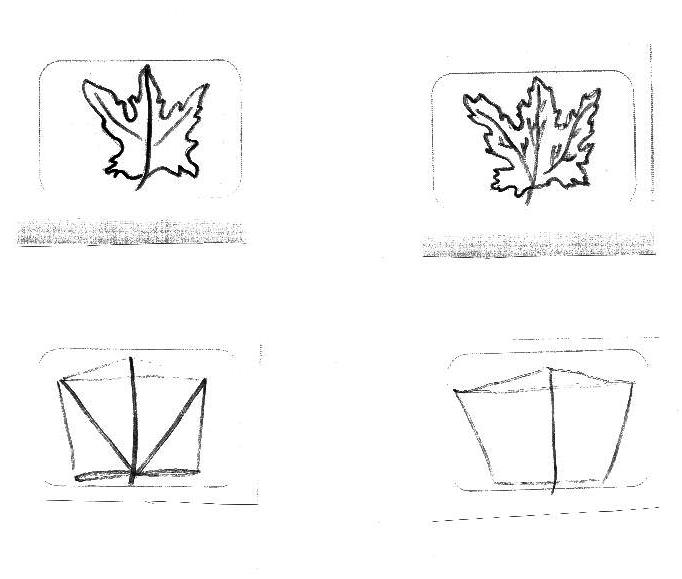 2 классНазовите знаменитых художников-сказочников. ________________________________________________________________________________________________Художники-анималисты изображают на картинах:а) природу;б) портреты людей;в) животных;г) сказочные сюжеты.Соедини карточки с элементами узоров народных промыслов и их названия:ХОХЛОМА                      ГЖЕЛЬ                         ГОРОДЕЦ                      ДЫМКА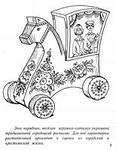 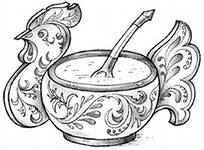 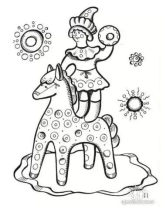 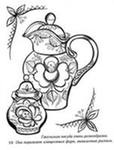 Соедини фамилии художников и названия их картин:И.И. Шишкин                        «Золотая осень»В.М.Васнецов                         «Корабельная роща»И.И.Левитан                            «Богатыри»3 класс1.   Чем рисует художник?             А – акварелью                       В – гуашьюБ – клеем                               Г – пастелью 2.   Что будет с цветом, если смешать его с белой краской?                А – посветлеетБ – потемнеет        В – ничего не произойдёт3.  Что будет с цветом, если смешать его с чёрной краской?                А – посветлеетБ – потемнеет        В – ничего не произойдёт4.   Что помогает передать нежное, спокойное настроение в картине?             А – смешивание с белой краскойБ – смешивание с чёрной краской             В – смешивание разноцветных красок5.   Какая краска при смешивании с другими поможет нарисовать шторм на море?                  А – белаяБ – чёрная             В – синяя 6.   Что поможет передать в рисунке образ злого человека?                 А – жёсткие линии и тяжёлые цветаБ – мягкие линии и лёгкие воздушные цвета         Г – ничего не поможет 7.   Какая краска помогает сделать цвет тёплым,   солнечным и радостным?                А – зелёная                   В – синяя Б – жёлтая                     Г – белая 8.   Какая краска помогает сделать цвет холодным?                А – зелёная                   В – синяя Б – жёлтая                     Г – белая 9.   Соедини линиями, какие цвета получатся при смешивании   двух красок: синяя + красная                         оранжеваяжёлтая + красная                       зелёнаяжёлтая + синяя                          фиолетовая3 класс1. Отметь три основные краскиа) Красный, зелёный, жёлтый б) красный, синий, жёлтыйв) зелёный, жёлтый, синий2. Отметь трёх мастеров, которые помогают тебе в работеа) Мастер Терпения, Мастер Воображения, Мастер Постройкиб) Мастер Изображения, Мастер Постройки, Мастер Воображенияв) Мастер Изображения, Мастер Постройки, Мастер Украшения3. Отметь материалы, которые ты используешь на уроках ИЗОа) гуашь, акварельные краски, карандаши, восковые мелки, ножницы,б) гуашь, акварельные краски, карандаши, восковые мелки, пастель, кисти.в) гуашь, акварельные краски, бумагу, восковые мелки, пластилин, пастель.4. Кто рисует автопортрет?а) сам художник б) художник анималист в) скульптор5. Кто рисует животных?а) сам художник б) художник анималист в) скульптор6. Отметь инструменты, которыми пользуется художника) кисти, акварель, карандаши, палочкиб) акварель, карандаши, палочки,в) кисти, ножницы, палочки.7. Что такое пейзаж?а) изображение овощей, фруктов, отдельных предметовб) изображение природы в) изображение людей8. Отметь графические средстваа) линия б) штрих в) пятно г) рисунок9. Что такое живопись?а) рисунок акварелью, тушью, масляными краскамиб) рисунок тушью, углём, карандашом, ручкой4 класс1. Плоское или объёмное изображение  для украшения стен:а)  панно                           б) композиция                                      в) коллекция2. Об изменениях в природе творец может рассказать при помощи:цвета                                               стихотворениеслова                                                мелодиядвижения                                         картиназвука                                                танец3. Зачем художнику нужен колорит. Выбери самые главные его значения.а) создаёт настроение       б) помогает передать реальностьв) привлекает наше внимание4. Отметь лишнее в определении колорита. Колорит – это:а) сочетание цветов             б) все цвета вместе                                 в) единственный цвет5. Найди противоположные значения и проведи стрелками между парами антонимами.теплый                                          медленныйдобрый                                         низкийрадостный                                     темныйсветлый                                         унылыйвысокий                                         злойбыстрый                                         холодный6. Окрась каждое чувство в подходящий цвет.радость                                                     красныйтревога                                                     зеленыйспокойствие                                             черныйхолодный                                                    синий7. Выбери пару: дисгармония                                           слаженность гармония                                                несогласованность4 класс1.Назови цвета радуги._______________________________________________________________________________________________________________________________2.Какая группа цветов основная:а) синий, оранжевый, бежевыйб) синий, красный, жёлтыйд) оранжевый, фиолетовый, голубой3. Красный + синий =____________Синий + жёлтый =_____________Красный + жёлтый =___________ 4. Перечисли: тёплые цвета______________________________________холодные цвета___________________________________5. Рисунки, созданные карандашом, тушью, углём называются:а) живописьб) графикав) скульптура 6. Что такое цветовой круг.а) расположение цветов по порядкуб) размещение кисточек.в) смешение красок.7. Как называется картина, на которой изображается природа? ____________________8. Какой жанр переводится как «мёртвая натура»?  ___________________________9.Изображение лица человека это –  _________________________10.Найдите соответствие:1.Изображение человека                                          Архитектура2.Изображение природы                                          Натюрморт3.Проекты зданий                                                     Портрет4.Изображение «неживой природы»                      Пейзаж5.Украшение предметов                          	             Скульптура6.Лепка человека и животных                           Дизайн (декор)11. Подчеркните музеи изобразительного искусства:Эрмитаж, Цирк, Третьяковская галерея, Кинотеатр, Лувр, Русский музейКлючи к ответам1 класс2 класс3 класс4 классКритерии оценок в 1 классеЛюбая дидактика предполагает контроль над усвоением знаний, предметных умений и универсальных учебных действий.Поскольку изобразительное искусство – предмет особый, нужно очень деликатно подходить к оцениванию результатов работы учащихся. Чтобы воспитать гармоничного, уверенного в своих   силах человека, важно не отбить у них интерес к искусству и желание рисовать. Только в этом случае    полученные знания и умения останутся с детьми надолго и существенно украсят и обогатят их последующую жизнь.Сформулируем                                                                                                                                                                                                                                                                                                                                                                требовании      к качеству знаний,  предъявляемые на занятиях по изобразительному искусству.1.Важны                                                                                                                                                                                                                                                                                                                                                                                                                                         только        те                                     знания       учащихся,                                                                                которыми          они могут пользоваться на практике. Фактически нужны навыки использования знаний, а не сами знания. Разнообразные теоретические знания, полученные школьниками, должны позволять грамотно анализировать различные произведения искусства и формулировать, в чём особенности их собственных работ.2. Важны и нужны прочные знания, а не выученный к данному уроку материал.3. Важно, чтобы школьники умели самостоятельно пользоваться полученными практическими умениями для выполнения собственных творческих работ: разнообразных открыток, календарей, панно и т.п.Текущее, тематическое и итоговое оценивание ведётся без выставления бальной отметки, сопровождаемые словесной оценкой.Характеристика словесной оценки (оценочное суждение) Словесная оценка есть краткая характеристика результатов учебного труда школьников. Эта форма оценочного суждения позволяет раскрыть перед учеником динамику результатов его учебной деятельности, проанализировать его возможности и прилежание. Особенностью словесной оценки являются ее содержательность, анализ работы школьника, четкая фиксация успешных результатов и раскрытие причин неудач. Причем эти причины не должны касаться личностных характеристик учащегося.Оценочное суждение сопровождает любую отметку в качестве заключения по существу работы, раскрывающего как положительные, так и отрицательные ее стороны, а также пути устранения недочетов и ошибок.Критерии оценок во 2-4 классахОценка«5»
      - учащийся полностью справляется с поставленной целью урока;
      - правильно излагает изученный материал и умеет применить полученные знания на практике;
     - верно решает композицию рисунка, т.е. гармонично согласовывает между собой все компоненты изображения;
      - умеет подметить и передать в изображении наиболее характерное.
Оценка«4»:`
      - учащийся полностью овладел программным материалом, но при изложении его допускает неточности второстепенного характера;
       - гармонично согласовывает между собой все компоненты изображения;
      - умеет подметить, но не совсем точно передаёт в изображении наиболее характерное.
Оценка «3»         - учащийся слабо справляется с поставленной целью урока;
        - допускает неточность в изложении изученного материала.
Оценка                    «2»
       - учащийся допускает грубые ошибки в ответе;
       - не справляется с поставленной целью урока.Оценивание теста  обучающихся производится по следующей системе:	«5» - получают обучающиеся, справившиеся с работой 91- 100 %;	«4» - ставится в том случае, если верные ответы составляют 80 – 90% от общего количества;	«3» - соответствует работа, содержащая 50 – 70 % правильных ответов.	«2» - соответствует работа, содержащая менее 50 % правильных ответов.класспредметметодические материалыконтрольно-оценочные материалыучебник2Английский языкАнглийский язык, 2 класс, Книга для учителя с поурочным планированием и ключами, Биболетова М.З., Денисенко О.А., Трубанева Н.Н., 2019М. З. Биболетова, О. А. Денисенко, Н. Н. Трубанева.  Рабочая тетрадь с контрольными работами Английский с удовольствием. М., Дрофа, 2020М. З. Биболетова, О. А. Денисенко, Н. Н. Трубанева. Английский с удовольствием.  2 классМ., Дрофа, 2020 3Английский язык3 классаEnglish 3 Teacher's book / Английский язык 3 класс Книга для учителяАвторКузовлев В.П., Лапа Н.М., Костина И.П., Кузнецова Е.ВИздательство:«Просвещение»2018 Английский язык 2-4 классыКонтрольные задания Assessment Tasks под редакцией Кузовлев В.ПИздательство «Просвещение»Москва2018Английский языкУчебник для 3 класса общеобразовательных учреждений в 2-х частях«English 3» под редакцией Кузовлев В.ПИздательство «Просвещение»Москва20184Английский язык4 классаEnglish 4 Teacher's book / Английский язык 4 класс Книга для учителяАвторКузовлев В.П., Лапа Н.М., Костина И.П., Кузнецова Е.ВИздательство:«Просвещение»2018Английский язык 2-4 классыКонтрольные задания Assessment Tasks под редакцией Кузовлев В.ПИздательство «Просвещение»Москва2016Английский языкУчебник для 4 класса общеобразовательных учреждений в 2-х частях«English 4» под редакцией Кузовлев В.ПИздательство «Просвещение»Москва20182Нем. языкПоурочные планы по учебнику  И. Л. Бим, Л. И. Рыжова Немецкий язык. Первые шаги: учебник немецкого языка для 2 класса . М., Просвещение, 2018 Каплина О. В., Бакирова И, Б. Немецкий язык. Контрольные задания. 2 класс. М., Просвещение, 2017И. Л. Бим, Л. И. Рыжова Немецкий язык. Первые шаги: учебник немецкого языка для 2 класса общеобразовательных учреждений в 2 ч. М., Просвещение, 20183Немецкий язык Т. Г. Федоротова. Немецкий язык. 3 класс. Поурочные планы по учебнику И. Л. Бим, Л. И. Рыжовой, Л. М. Фомичевой. М.: Просвещение, 2013
О. В. Каплина, И. Б. Бакирова. Немецкий язык, Контрольные задания. 3 класс. М, Просвещение, 2016И. Л. Бим, Л. И. Рыжова, Л. М. Фомичева. Немецкий язык 3 класс, М.,  Просвещение, 20194Немецкий языкТ. Г. Федоротова. Немецкий язык. 4 класс. Поурочные планы по учебнику И. Л. Бим, Л. И. Рыжовой, Л. М. Фомичевой. М.: Просвещение, 2014Каплина О. В., Бакирова И. Б.Немецкий язык. Контрольные задания. 4 класс, М. Просвещение, 2016И. Л. Бим, Л. И. Рыжова, Л. М. Фомичева. Немецкий язык 4 класс, М.,  Просвещение, 20201вРусский языкОбучение грамоте Методическое пособие  1 класс В.Г.Горецкий М.Просвещение, 2012Методическое пособие с поурочными разработками Русский язык 1 класс В.П.Канакина М.Просвещение. 2014Поурочные разработки по русскому языку 1 класс О.И.Дмитриева М. ВАКО, 2014Контрольные работы по русскому языку 1-2 ч. 1 класс О.Н.Крылова Изд-во «Экзамен» М. 2017Проверочные работы  Русский язык 1 класс В.П.Канакина М.Просвещение, 2018УМК Пропись 1-4ч.  В.Г.Горецкий , Н.А.Федосова, М.Просвещение, 2020Русский язык 1 класс В.П.Канакина М.Просвещение. 20121вЛитературное чтениеЗанимательное азбуковедение В.Волина М.Просвещение. 1991Поурочные разработки по литературному чтению 1класс. С.В.Кутявина М. ВАКО, 2014Тесты  по обучению грамоте 1-2 ч.1 класс О.Н.Крылова Изд-во «Экзамен» М. 2014Чтение Работа с текстом 1 класс О.Н.Крылова Изд-во «Экзамен» М. 2015УМК Азбука1 класс  1-2 ч.  В.Г.Горецкий В.А.Кирюшкин ,М.Просвещение, 2011Литературное чтение 1-2 ч. 1 класс Л.Ф.Климанова М. Просвещение 20111вМатематика Поурочные разработки по математике 1 класс С.В.Бахтина Изд-во «Экзамен» М. 2017Проверочные работы 1 класс С.И.Волкова М.Просвещение, 2020Контрольные работы по математике 1-2 ч 1 класс. В.Н.Рудницкая Изд-во «Экзамен» М. 2017УМК Математика 1 класс 1-2 ч. М.И.Моро С.И.Волкова М. Просвещение 20131вОкружающий мирПоурочные разработки по окружающему миру 1 класс Е.М.Тихомирова М. ВАКО, 2014Атлас- определитель А.А.Плешаков М.Просвещение, 2014Зелёные страницы А.А.Плешаков М.Просвещение, 2016Великан на поляне А.А.Плешаков М.Просвещение, 2016Окружающий мир 1 класс Тесты А.А.Плешаков М.Просвещение, 2014УМК Окружающий мир 1 класс 1-2 ч. А.А.Плешаков М.Просвещение, 20111вИзоПоурочное планирование Изобразительное искусство 1 класс  Составитель Л.В.Шампарова, Волгоград : Учитель , 2012УМК Изобразительное искусство 1 класс  В.С. Кузин ООО «Дрофа» 20091вМузыкаУМК Музыка 1 класс Е.Д.Критская М.Просвещение, 20111вФиз-раПоурочные разработки по физической культуре 1 класс И.И.Должиков М. АЙРИС ПРЕСС 2003УМК Физическая культура В.И.Лях 1-4 класс М.Просвещение, 20131втехнологияМаленький мастер 1 класс Т.Геронимус М.:АСТ-ПРЕСС ШКОЛА 2003Технология Т.Геронимус М.:АСТ-ПРЕСС ШКОЛА 2003Оригами В.В.Выгонов Изд-во «Экзамен» М. 2017Технология Уроки творчества Н.А.Цирулик Т.Н.Проснякова Самара Изд-во Учебная литература 2009УМК Технология1 класс Н.И.Роговцева М.Просвешение 20141аРусский языкПоурочные разработки по русскому языку.  Т.Н. Ситникова И.Ф. Яценко, Н.Ю. Васильева.Москва « Вако» 2019Методическое пособиеПрописи в 4 частяхВ.Г. Горецкий, Н.А. ФедосоваПросвещение,  2019Русский языкКанакина В.П., Горецкий В.Г.Просвещение, 20191аЛитературное чтениеПоурочные разработки по обучению грамоте. О.Е. Жиренко, Л.А. Обухова.Москва « Вако» 2019Поурочные разработки по литературному чтению  С.В. Кутявина.Москва « Вако» 2019Методическое пособиеАзбукаГорецкий В.Г., Кирюшкин В.А., ВиноградскаяЛ.А. Просвещение, 2019Литературное чтениеКлиманова Л.Ф., Горецкий В.Г., ГоловановаМ.В. и др.Просвещение, 20191аМатематика Поурочные разработки по математике.  Т.Н. Ситникова И.Ф. ЯценкоМосква « Вако» 2019Методическое пособие.Контрольно – измерительные материалы. Москва « Вако», 2019МатематикаМоро М.И., Степанова С.В., Волкова С.И.Просвещение , 20191аОкружающий мирПоурочные разработки по окружающему миру.  Т.Н. Максимова.Москва « Вако» 2019Методическое пособиеОкружающий мирПлешаков А.А.Просвещение, 20191аМузыкаПоурочные разработки по музыке  М.А.Давыдова. Москва « Вако» 2019Социальная сеть работников образованияМузыкаКритская Е.Д., Сергеева Г.П., Шмагина Т.С.Просвещение, 20191аТехнологияПоурочные разработки по технологии Т.Н. Максимова.Москва « Вако» 2019Социальная сеть работников образованияТехнологияРоговцева Н.И., Богданова Н.В., Фрейтаг И.П.Просвещение, 20191аИзобразительное искусствоПоурочные разработки по изобразительному искусству  Л.Ю. Бушкова.Москва « Вако» 2019Социальная сеть работников образованияИзобразительное искусствоНеменская Л.А./Под ред. Неменского Б.М.Просвещение , 20191аФизическая культураПоурочные разработки по физической культуре.  А.Ю. Патрикеев.Москва « Вако» 2019Социальная сеть работников образованияФизическая культураЛях В.И.Просвещение, 20191бЗдесь записываете все предметРусский языкРусский язык. 3 класс. Поурочные разработки. Школа России.Дмитриева О. И.Вако     Год: 2015Русский язык. 1 класс. Проверочные и контрольные работы.Максимова Т. Н.Вако     Год: 2016Канакина В. П., Щёголева С. Г. Русский язык. Сборник диктантов и творческих работ. 1–4 классы. Контрольно-измерительные материалы. Русский язык: 1 класс / Составитель Крылова О.Н. – М.: Издательство «Экзамен», 2014.Записываете свой учебник по этому классу с ФИО автора, годом издания, издательством(самый новый, что есть в школе) Учебник «Русский язык».   Канакина В.П., Горецкий В.Г..-М.:Просвещение, 2016.1бЛитературное чтениеЛитературное чтение. 1класс. Поурочные разработки. Школа России.Кутявина С. В.Вако      Год: 2015. Контрольно-измерительные материалы. Литературное чтение: 1 класс / Составитель Кутявина С.В. – 4-е издание, переработанное. - М.: ВАКО, 2019Литературное чтение» Л. Ф. Климановой,  В. Г. Горецким,  М. В. Головановой М.:Просвещение, 2016.1бМатематика Математика. 1 класс. Поурочные разработки. Школа России.Ситникова Т. Н.Вако     Год: 2015Математика. 1 класс. Проверочные работы. ФГОС..Волкова С. И.Просвещение   Год: 2019Контрольные работы по математике,  Учебное пособие для 1-4 классов общеобразовательных организаций. «Школа России». / Автор С.И. Волкова. – 6-е издание. М.: Просвещение, 2015.«Математика» Моро М. И., Волкова С. И., Степанова М.:Просвещение, 2016.1бОкружающий  мирОкружающий мир. 1 класс. Поурочные разработки. Школа России. ФГОС.Васильева Н. Ю.Вако   Год: 2015Контрольно-измерительные материалы. Окружающий мир: 1 класс / Составитель Яценко И.Ф. – 4-е издание, переработанное. - М.: ВАКО, 2019«Окружающий  мир» . 2  частях  Плешаков  А.А.-М.:Просвещение, 2016.1бИзобразительное искусствоПоурочные разработки по изобразительному искусству: 1 класс по программе Б.М. Неменского «Изобразительное искусство и художественный труд» (М.: Просвещение). – Автор М.А. Давыдова. - М.: ВАКО, 2015.«Изобразительное искусство»  Б.М. Неменского М.:Просвещение, 2019  1бМузыкаУроки музыки. Поурочн. разработки 1-4 кл. Критская  - М.: ВАКО, 2015«Музыка» .Д. Критской, Г.П. Сергеевой, Т. С. Шмагиной М.:Просвещение, 2019  1бТехнология. Технология. Методическое пособие с поурочными разработками. 1 класс. Авторы Шипилова Н.В., Роговцева Н.И., Анащенкова С.В.; Российская академия наук, Российская академия образования, издательство «Просвещение». – М.: Просвещение, 2014.«Технология» Н.И. Роговцевой, Н.В. Богдановой, И.П. М.:Просвещение, 20191бФизическая культураФизическая культура. 1 класс. Поурочные разработки. Школа России.Патрикеев А. Ю.Вако        Год: 2016«Физическая культура» В.И. Лях, А.А. Зданевич, М.:Просвещение, 2016.2аРусский языкПоурочные разработки по русскому языку. 2 класс. Т.Н. Ситникова И.Ф. Яценко, Н.Ю. Васильева.Москва « Вако» 2019Методическое пособиеРусский языкКанакина В.П., Горецкий В.Г.Просвещение, 20192аЛитературное чтениеПоурочные разработки по литературному чтению 2 класс. С.В. Кутявина.Москва « Вако» 2019Методическое пособиеЛитературное чтениеКлиманова Л.Ф., Горецкий В.Г., ГоловановаМ.В. и др.Просвещение, 20192аМатематика Поурочные разработки по математике. 2 класс. Т.Н. Ситникова И.Ф. ЯценкоМосква « Вако» 2019Методическое пособиеМатематикаМоро М.И., Бантова М.А., Бельтюкова Г.В. идр.Просвещение, 20192аОкружающий мирПоурочные разработки по окружающему миру. 2 класс. Т.Н. Максимова.Москва « Вако» 2019Методическое пособиеОкружающий мирПлешаков А.А.Просвещение, 20192аМузыкаПоурочные разработки по музыке 2 класс. М.А.Давыдова. Москва « Вако» 2019Социальная сеть работников образованияМузыкаКритская Е.Д., Сергеева Г.П., Шмагина Т.С.Просвещение, 20192аТехнологияПоурочные разработки по технологии 2 класс. Т.Н. Максимова.Москва « Вако» 2019Социальная сеть работников образованияТехнологияРоговцева Н.И., Богданова Н.В., Фрейтаг И.П.Просвещение, 20192аИзобразительное искусствоПоурочные разработки по изобразительному искусству 2 класс. Л.Ю. Бушкова.Москва « Вако» 2019Социальная сеть работников образованияИзобразительное искусствоКоротеева Е.И./Под ред. Неменского Б.М.Просвещение, 20192аФизическая культураПоурочные разработки по физической культуре. 2 класс. А.Ю. Патрикеев.Москва « Вако» 2019Социальная сеть работников образованияФизическая культураЛях В.И.Просвещение, 20192БРусский языкПоурочные разработки по русскому языку Т.Н.Ситникова 2018г., издательство «ВАКО»КИМ по русскому языку И.Ф.Яценко 2020г., издательство «ВАКО»Русский язык В.П.Канакина,  В.Г.Корецкий, 2017г., издательство «Просвещение»2БЛитературное чтениеПоурочные разработки по литературному чтению С.В.Кутявина 2017г., издательство «ВАКО»КИМ по литературному чтению С.В.Кутявинаи 2020г., издательство «ВАКО»Литературное чтение Л.Ф.Климанова, В.Г.Горецкий, 2017г., издательство «Просвещение»2БМатематика Поурочные разработки по математике Т.Н.Ситникова 2018г., издание «ВАКО»КИМ по математике  Т.Н.Ситникова 2020 г., издание «ВАКО»Математика М.И.Моро, М.А.Бантова, 2017г., издательство «Просвещение»2БОкружающий мирПоурочные разработки по окружающему миру Т.Н.Максимова 2017г., издательство «ВАКО»Ким по окружающему миру И.Ф.Яценко 2020г., издательство «ВАКО»Окружающий мир А.А.Плешаков, 2017г., издательство «Просвещение» 2БТехнологияПоурочные разработки по технологии Н.В.Шипилова 2018ш., издательство «ВАКО»Поурочные разработки по технологии Н.В.Шипилова 2018ш., издательство «ВАКО»Технология  Н. И. Роговцевой, 2017г. издательство «Просвещение»2БИзобразительное искусствоПоурочные разработки по изобразительному искусству Л.Ю.Бушкова 2018г., издательство «ВАКО» Поурочные разработки по изобразительному искусству Л.Ю.Бушкова 2018г., издательство «ВАКО»Изобразительное искусство Б.М.Неменский 2017г., издательство «Просвещение»2БМузыкаПоурочные разработки по музыке Г.П.Сергеева 2018г., издательство «ВАКО»Поурочные разработки по музыке Г.П.Сергеева 2018г., издательство «ВАКО»Музыка Е.Д. Критской, 2017г., издательство «Просвещение»2БФизическая культураПоурочные разработки по физической культуре Л.Ю.Патрикеев 2018 г., издательство «ВАКО»Поурочные разработки по физической культуре Л.Ю.Патрикеев 2018 г., издательство «ВАКО»Физическая культура Лях В. И. 2017г., издательство «Просвещение»2вРусский языкТ.Н.Ситникова и др. Поурочные разработки по русскому языку, 2 класс. К УМК В.П.Канакиной и др.  М, ВАКО, 2012.В.П.Канакина и др. Русский язык. Сборник диктантов и творческих работ, 1-2 классы. М., Просвещение, 2014.Т.А.Воробьева и др. Логопедические упражнения. СПб, Литера, 2014.Е.В.Языканова. Развивающие задания. Тесты, игры, упражнения, 2 класс. М., Экзамен,  2012Мастер-класс учителя начальной школы. Выпуск 2. М., Планета, 2010.Дидактические и развивающие игры в начальной школе. М., Планета, 2010.О.Н.Крылова. Контрольные работы по русскому языку, 2 класс. К УМА В.П.Канакиной и др. В 2-х частях. М., Экзамен, 2014.КИМ. В.А.Синякова. Русский язык, 2 класс. М., ВАКО, 2014.Л.П.Николаева и др. Тесты по русскому языку, 2 класс. К УМК Т.Г.Рамзаевой и др. М., Экзамен, 2007.О.Н.Крылова. Контрольные работы по русскому языку, 2 класс. К учебнику В.П.Канакиной и др. В 2-х частях. М., Экзамен, 2014.О.Н.Крылова. Русский язык. Итоговая аттестация, 2 класс. М., Экзамен, 2015.В.В.Лайло. Русский язык. Проверь себя. 2 класс. М., Дрофа, 2004УМК «Школа России». В.П.Канакина и др. Русский язык, 2 класс. В 2-х частях. М., Просвещение, 20122вЛитературное чтениеС.В.Кутявина. Поурочные разработки по литературному чтению, 2 класс. К УМК Л.Ф.Климановой и др. М., ВАКО, 2017.Н.А.Стефаненко. Литературное чтение. Методические рекомендации, 2 класс. М., Просвещение, 2012.Мастер-класс учителя начальной школы. Выпуск 2. М., Планета, 2010.Дидактические и развивающие игры в начальной школе. М., Планета, 2010.КИМ. С.В.Кутявина. Литературное чтение, 2 класс. М, ВАКО, 2012О.Н.Крылова. Литературное чтение. Итоговая аттестация, 2 класс. М., Экзамен, 2015УМК «Школа России». Л.Ф.Климанова и др. Литературное чтение, 2 класс. В 2-х частях. М., Просвещение, 20122вМатематикаС.В.Бахтина. Поурочные разрабтки по математике, 2 класс. К УМК М.И.Моро и др. М., Экзамен, 2012.О.И.Холодова«Курс РПС. Юным умникам и умницам. Информатика, логика, математика, 2 класс». Задания по развитию познавательных способностей. Рабочие тетради для 1-5 классов и методические пособия. В 2-х частях. М., РОСТ, 2016.С.И.Волкова и др. Математика и конструирование, 2 класс. М., Просвещение, 2014.Мастер-класс учителя начальной школы. Выпуск 2. М., Планета, 2010.Дидактические и развивающие игры в начальной школе. М., Планета, 2010.С.И.Волкова. Математика. Проверочные работы, 2 класс. М., Просвещение, 2015.В.Н.Рудницкая. Тесты по математике, 2 класс. К учебнику М.И.Моро и др. В 2-х частях. М., Экзамен, 2014.В.Н.Рудницкая. Контрольные работы по математике, 2 класс. К учебнику М.И.Моро и др. В 2-х частях. М. Экзамен, 2014.КИМ. Т.Н.Ситникова. Математика, 2 класс. М., ВАКО 2014.Л.Ю.Самсонова. Устный счет. Сб. упражнений, 2 класс. К УМК М.И.Моро и др. М., Экзамен, 2012.С.И.Волкова. Математика, 2 класс. Проверочные работы. М., Просвещение, 2020.О.Н.Крылова. Математика. Итоговая аттестация, 2 класс. М., Экзамен, 2015Л.Ю.Самсонова. Самостоятельные работы по математике, 2 класс. В 2-х частях. К УМК М.И.Моро и др. М., Экзамен, 2012УМК «Школа России». М.И.Моро и др. Математика, 2 класс. В 2-х частях. М., Просвещение, 20122в.Окружающий мирТ.Н.Максимова. Поурочные разработки по курсу окружающий мир, 2 класс. К УМК А.А.Плешакова и др.  М., ВАКО, 2013Н.Ф.Виноградова. Окружающий мир, 1-4 классы. Методика обучения.М., Вентана Граф, 2002.А.А.Плешаков. От земли до неба. Атлас-определитель. М., Просвещение, 2013.Атлас мира. Калининградская область. Т. 20. Калининград, Графика-Венета, 2011Мастер-класс учителя начальной школы. Выпуск 2. М., Планета, 2010.Дидактические и развивающие игры в начальной школе. М., Планета, 2010.А.А.Плешаков. Зеленые страницы. М., Просвещение, 2016.А.А.Плешаков и др. Великан на поляне. М., Просвещение, 2014А.А.Плешаков и др. Окружающий мир. Тесы, 2 класс. М., Просвещение, 2013.КИМ. И.Ф.Яценко. Окружающий мир, 2 класс. М., ВАКО, 2013О.Н.Крылова. Окружающий мир. Итоговая аттестация, 2 класс. М., Экзамен, 2015УМК «Школа России». А.А.Плешаков. Окружающий мир, 2 класс. В 2-х частях. М., Просвещение, 20122вАнглийский языкУМК М.З.Биболетовой и др. Английский язык, 2-4 классы. Поурочные планы. Волгоград, Учитель, 2012.Мультимедийный курс английского языка. Калининград, 2012КИМ. Кулинич Г.Г. Английский язык, 2 класс. К УМК М.З.Биболетовой. М., ВАКО, 2014М.З.Биболетова и др. Английский язык. Рабочая тетрадь, 4 класс. М., Дрофа, 2020 (в нее включены проверочные задания)«Российский учебник»М.З.Биболетова и др. Английский язык, 2 класс. М., Дрофа, 20202вИЗОА.Г.Александрова и др. Изобразительное искусство и художественный труд в начальной школе, 1-4 классы. Волгоград, Учитель, 2006.УМК «Школа России». Е.И.Коротеева и др. Изобразительное искусство, 2 класс. М., Просвещение, 2006 2вМузыкаУМК «Школа России». Е.Д.Критская и др. Музыка, 2 класс. М., Просвещение, 20122вТехнологияВ.В.Выгонов. Оригами. М, Экзамен, 2016.Н.А.Цирулик и др. Технология. Уроки творчества, 2 класс. Самара, Учебная литература, 2009.Т.Геронимус. Я все умею делать сам. Маленький мастер. Учебник по трудовому обучению, 2 класс. В 2-х частях. М, АСТ-Пресса, 2003.УМК «Школа России». Н.И.Роговцева и др. Технология, 2 класс. М., Просвещение, 20122вФизкультураВ.И.Ковалько. Поурочные разработки по физкультуре, 1-4 классы. М., ВАКО, 2003УМК «Школа России». В.И.Лях. Физическая культура, 1-4 классы. М., Просвещение, 20133 аЛитературное чтениеС. Кутявина. Поурочное планирование по курсу «литературное чтение» для 3 класса, Горецкий В.Г., Климанова Л.Ф, Москва «ВАКО», 2019 г.Контрольно-измерительные материалы. Литературное чтение. 3 класс. Москва ВАКО, 2020 г
«Литературное чтение» 3 класс.Авт. Климанова, Горецкий, Москва «Просвещение», 2018 г. 3аМатематика Математика. 3 класс. Поурочные планы к учебнику - Моро М.И. и др. ВАКО 2019 гМатематика. 3 класс. Проверочные работы - Волкова С.И. Москва «Просвещение», 2020  г.«Математика 3 класс» Авт. Моро., Москва «Просвещение», 2018 г.3аОкружающий мирН.Васильева: Окружающий мир. 3 класс. Поурочные разработки к УМК А.А. Плешакова. Пособие для учителя. Москва «ВАКО», 2019 г
Окружающий Мир — 3 Класс — КИМ Контрольно-Измерительные Материалы Тихомирова ИЗД. Москва «Экзамен», 2020«Окружающий мир 3 класс» Авт. Плешаков. Москва «Просвещение», 2018 г.3аФизическая культура Физическая культура. Методические рекомендации. 1-4 классы, Москва «Просвещение», 2017 г«Физическая культура» 1-4 классы: Учебник для общеобразоват. организаций В. И. Лях. М.: Просвещение, 2019.3аИЗОМ.Давыдова: Изобразительное искусство. 3 класс. Поурочные разработки. Москва «Просвещение», 2019 г
Учебник: Изобразительное искусство. 3 класс. Искусство вокруг нас.
Горяева Н. А., Неменская Л. А., Питерских А. С. и др. / Под ред. Неменского Б. М. (М. Просвещение, 2018).3аМузыкаУроки музыки. Поурочные разработки. 1-4 классы. Критская Е. Д., Сергеева Г. П., Шмагина Т. С. М.: Просвещение, 2017г.Музыка. 3 класс. Учебник. Критская Е.Д., Сергеева Г.П., Шмагина Т.С.  М. Просвещение,: 20143аТехнологияШипилова, Роговцева, Анащенкова: Технология. 3 класс. Методическое пособие с поурочными разработками. Москва «Просвещение», 2019 г
Учебник _ Роговцева Н.И., Богданова Н.В., Добромыслова Н.В. Технология. 3 класс, M.: Просвещение,2015 г.3бРусский языкРусский язык. 3 класс. Поурочные разработки. Школа России.Дмитриева О. И.Вако     Год: 2015Русский язык. 3 класс. Проверочные и контрольные работы.Максимова Т. Н.Вако     Год: 2016Канакина В. П., Щёголева С. Г. Русский язык. Сборник диктантов и творческих работ. 3–4 классы. Контрольно-измерительные материалы. Русский язык: 3 класс / Составитель Крылова О.Н. – М.: Издательство «Экзамен», 2014.Учебник «Русский язык». 2  частях  Канакина В.П., Горецкий В.Г..-М.:Просвещение, 2016.3бЛитературное чтениеЛитературное чтение. 3 класс. Поурочные разработки. Школа России.Кутявина С. В. Вако    2015  Год . Контрольно-измерительные материалы. Литературное чтение: 3 класс / Составитель Кутявина С.В. – 4-е издание, переработанное. - М.: ВАКО, 2019Литературное чтение» Л. Ф. Климановой,  В. Г. Горецким,  М. В. Головановой М.:Просвещение, 2016.3бМатематика Математика. 3 класс. Поурочные разработки. Школа России.Ситникова Т. Н.Вако     Год: 2015Математика. 3 класс. Проверочные работы. ФГОС..Волкова С. И.Просвещение   2019ГодКонтрольные работы по математике, 3 класс. Учебное пособие для 1-4 классов общеобразовательных организаций. «Школа России». / Автор С.И. Волкова. – 6-е издание. М.: Просвещение, 2015.«Математика» Моро М. И., Волкова С. И., Степанова М.:Просвещение, 2016.3бОкружающий  мирОкружающий мир. 3 класс. Поурочные разработки. Школа России. ФГОС.Васильева Н. Ю.Вако   Год: 2015Контрольно-измерительные материалы. Окружающий мир: 3 класс / Составитель Яценко И.Ф. – 4-е издание, переработанное. - М.: ВАКО, 2019«Окружающий  мир» . 2  частях  Плешаков  А.А.-М.:Просвещение, 2016.3бИзобразительное искусствоПоурочные разработки по изобразительному искусству: 3 класс по программе Б.М. Неменского «Изобразительное искусство и художественный труд» (М.: Просвещение). – Автор М.А. Давыдова. - М.: ВАКО, 2015.«Изобразительное искусство»  Б.М. Неменского М.:Просвещение, 2019  3бМузыкаУроки музыки. Поурочн. разработки 1-4 кл. Критская  - М.: ВАКО, 2015«Музыка» .Д. Критской, Г.П. Сергеевой, Т. С. Шмагиной М.:Просвещение, 2019  3бТехнология. Технология. Методическое пособие с поурочными разработками. 3 класс. Авторы Шипилова Н.В., Роговцева Н.И., Анащенкова С.В.; Российская академия наук, Российская академия образования, издательство «Просвещение». – М.: Просвещение, 2014.«Технология» Н.И. Роговцевой, Н.В. Богдановой, И.П. М.:Просвещение, 20193бФизическая культураФизическая культура. 3 класс. Поурочные разработки. Школа России.Патрикеев А. Ю.Вако       : 2016«Физическая культура» В.И. Лях, А.А. Зданевич, М.:Просвещение, 2016.3вРусский язык«Юным умникам и умницам. Учитесь грамотно писать». Т.Н.Соколова. Учимся писать изложение и сочинение, 3 класс. В 2-х частях. М., РОСТ, 2017.О.И.Дмитриева. Поурочные разработки по русскому языку, 3 класс. К УМК В.П.Канакиной и др. М., ВАКО, 2014.Р.И.Сизова и др. Юным умницам и умникам. Учусь создавать проект, 2 класс. В 2-х частях. М., РОСТ, 2013.Мастер-класс учителя начальной школы. Выпуск 2. М., Планета, 2010.Дидактические и развивающие игры в начальной школе. М., Планета, 2010.В.П.Канакина и др. Русский язык. Проверочные работы, 3 класс. М., Просвещение 2018.КИМ. В.А.Синякова. Русский язык, 3 класс. М., ВАКО, 2013Е.М.Тихомирова. Тесты по русскому языку, 3 класс. К учебнику В.П.Канакиной и др. В 2-х частях. М., Экзамен, 2014.О.Н.Крылова. Контрольные работы по русскому языку, 3 класс. К учебнику В.П.Канакиной и др. В 2-х частях. М., Экзамен, 2013.О.Д.Ушакова. Тесты по русскому языку для тематического и итогового контроля, 3 класс. СПб, Литера, 2010.О.Н.Крылова. Русский язык. Итоговая аттестация, 3 класс. М., Экзамен, 2016.Е.В.Волкова и др. Русский язык. Всероссийская проверочная работа, 3 класс. М., Экзамен. 2017.УМК «Школа России». В.П.Канакина и др. Русский язык, 3 класс. В 2-х частях. М., Просвещение, 2013 3вЛитературное чтениеО.Н.Крылова.  Чтение. Работа с текстом, 3 класс. М, Экзамен, 2016.С.В.Кутявина. Поурочные разработки по литературному чтению, 3 класс. К УМК Л.Ф.Климановой и др. М., ВАКО, 2014.О.В.Узорова и др. Диктанты и изложения по русскому языку для начальной школы. М, АСТ Премьера, 2001Т.Н.Крылова. Школа развития речи. 3 класс. М., Экзамен, 2014Мастер-класс учителя начальной школы. Выпуск 2. М., Планета, 2010.Дидактические и развивающие игры в начальной школе. М., Планета, 2010.КИМ. С.В.Кутявина. Литературное чтение, 3 класс. М, ВАКО, 2014О.Н.Крылова. Литературное чтение. Итоговая аттестация, 3 класс. М., Экзамен, 2015.О.Н.Крылова. Литературное чтение. Всероссийская проверочная работа, 3 класс. М., Экзамен, 2017.УМК «Школа России». Л.Ф.Климанова и др. Литературное чтение, 3 класс. В 2-х частях. М., Просвещение, 20133вМатематикаО.И.Холодова«Курс РПС. Юным умникам и умницам. Информатика, логика, математика, 3 класс». Задания по развитию познавательных способностей. Рабочие тетради для 1-5 классов и методические пособия. В 2-х частях. М., РОСТ, 2016.Т.Н.Ситникова и др. Поурочные разработки по математике, 3 класс. К УМУ М.И.Моро и др. М., ВАКО, 2013.Мастер-класс учителя начальной школы. Выпуск 2. М., Планета, 2010.Дидактические и развивающие игры в начальной школе. М., Планета, 2010.КИМ. Т.Н.Ситникова. Математика, 3 класс. М., ВАКО 2013.В.Н.Рудницкая. Контрольные работы по математике, 3 класс. К учебнику М.И.Моро и др. В 2-х частях. М. Экзамен, 2013.Т.П.Быкова. Нестандартные задачи по математике, 3 класс. Ко всем учебникам. М., Экзамен, 2010.В.Н.Рудницкая. Тесты по математике, 3 класс. К учебнику М.И.Моро и др. В 2-х частях. М., Экзамен, 2015.С.И.Волкова. Математика. Проверочные работы, 3 класс. М., Просвещение, 2016.О.Н.Крылова. Математика. Итоговая аттестация, 3 класс. М., Экзамен, 2015.О.Н.Крылова. Математика. Всероссийская проверочная работа, 3 класс. М., Экзамен, 2017.УМК «Школа России». М.И.Моро и др. Математика, 3 класс. В 2-х частях. М., Просвещение, 20153вОкружающий мирН.Ю.Васильева. Поурочные разработки по курсу окружающий мир, 3 класс. К УМК А.А.Плешакова и др.  М., ВАКО, 2013Н.Ф.Виноградова. Окружающий мир, 1-4 классы. Методика обучения.М., Вентана Граф, 2002.А.А.Плешаков. От земли до неба. Атлас-определитель. М., Просвещение, 2013.Атлас мира. Калининградская область. Т. 20. Калининград, Графика-Венета, 2011Мастер-класс учителя начальной школы. Выпуск 2. М., Планета, 2010.Дидактические и развивающие игры в начальной школе. М., Планета, 2010.А.А.Плешаков. Зеленые страницы. М., Просвещение, 2016.А.А.Плешаков и др. Великан на поляне. М., Просвещение, 2014КИМ. И.Ф.Яценко. Окружающий мир, 3 класс. М., ВАКО, 2016А.А.Плешаков и др. Окружающий мир. Тесы, 3 класс. М., Просвещение,  2014О.Н.Крылова. Окружающий мир. Итоговая аттестация, 3 класс. М., Экзамен, 2015О.Н.Крылова. Окружающий мир. Всероссийская проверочная работа, 3 класс. М., Экзамен, 2017.Е.В.Волкова и др. Окружающий мир. Всероссийская проверочная работа, 3 класс. М., Экзамен. 2017.УМК «Школа России». А.А.Плешаков. Окружающий мир, 3 класс. В 2-х частях. М., Просвещение, 20153вАнглийский языкВ.П.Кузовлев и др. Английский язык Книга для чтения, 2 класс. М., Просвещение, 2015В.П.Кузовлев и др. Английский язык. Контрольные задания, 2 -4 классы. М., Просвещение, 2017.Мультимедийный курс английского языка. Калининград, 2012В.П.Кузовлев и др. Английский язык. Рабочая тетрадь, 2 класс. М., Просвещение, 2013. (в нее включены проверочные задания)КИМ. Кулинич Г.Г. Английский язык, 3 класс. К УМК М.З.Биболетовой. М., ВАКО, 2012УМК «Школа России». В.П.Кузовлев и др. Английский язык, 3 класс. В 2-х частях. М., Просвещение, 20143вИЗОЛ.М.Садкова. Изобразительное искусство, 3 класс. Поурочные планы по учебнику В.С.Кузина и др. Волгоград, Учитель, 2008ОС «Гармония»Т.А.Копцева и др. Изобразительное искусство. Смоленск, Ассоциация XXI век, 2013 3вМузыкаУроки музыки. Поурочн. разработки 1-4 кл. Критская  - М.: ВАКО, 2015УМК «Школа России». Е.Д.Критская и др. Музыка, 3 класс. М., Просвещение, 20113вТехнология. Технология. Методическое пособие с поурочными разработками. 3 класс. Авторы Шипилова Н.В., Роговцева Н.И., Анащенкова С.В.; Российская академия наук, Российская академия образования, издательство «Просвещение». – М.: Просвещение, 2014.УМК «Школа России». Н.И.Роговцева и др. Технология, 3 класс. М., Просвещение, 20133вФизкультураВ.И.Ковалько. Поурочные разработки по физкультуре, 1-4 классы. М., ВАКО, 2003УМК «Школа России». В.И.Лях. Физическая культура, 1-4 классы. М., Просвещение, 20134вРусский языкПоурочные разработки по русскому языку. Т.Н.Ситникова И.Ф.Яценко М. ВАКО, 2014Тренировочные упражнения по русскому языку 4 класс Н.Л.Ганькина С-П. Издательский дом: Литера 2006Проверочные работы  Русский язык 4 класс В.П.Канакина М.Просвещение, 2018КИМ Русский язык Составитель И.Ф.Яценко М. ВАКО, 2017Контрольные работы по русскому языку 1-2 ч. 4 класс О.Н.Крылова Изд-во «Экзамен» М. 2017Тесты по русскому языку  4 класс Е.М.Тихомирова Изд-во «Экзамен» М. 2017УМК Русский язык 1-2 ч. 4 класс В.П.Канакина М.Просвещение 20144вЛитературное чтениеПоурочные разработки по литературному чтению 4 класс. С.В.Кутявина М. ВАКО, 2014КИМ Литературное чтение 4 класс Составитель С.В.Кутявина М. ВАКО, 2017УМК Литературное чтение 1-2 ч. 4 класс  Л.Ф.Климанова М. Просвещение 20134вМатематика Поурочные разработки по математике 4 класс Т.Н.Ситникова И.Ф.Яценко М. ВАКО, 2014Проверочные работы по математике 4 класс С.И.Волкова М.Просвещение, 2020КИМ Математика Составитель Т.Н.Ситникова М. ВАКО, 2014Контрольные работы по математике 1-2 ч 4 класс. В.Н.Рудницкая Изд-во «Экзамен» М. 2017УМК Математика 1-2 ч. 4 класс М.И.Моро С.И.Волкова М. Просвещение 20134вОкружающий мирПоурочные разработки по окружающему миру 4 класс А.А.Плешаков М. ВАКО, 2014Атлас- определитель А.А.Плешаков М.Просвещение, 2014Зелёные страницы А.А.Плешаков М.Просвещение, 2016Великан на поляне А.А.Плешаков М.Просвещение, 2016КИМ Окружающий мир , 4 класс Составитель: Яценко И.Ф. М. ВАКО, 2014Окружающий мир 4 класс Тесты А.А.Плешаков М. Просвещение, 2014УМК Окружающий мир 1-2 ч.  4 класс А.А.Плешаков Е.А.Крючкова М.Просвещение, 20144вНемецкий язык  Немецкий язык 4 класс Поурочные разработки Т.Г.Фёдорова Волгоград  Изд-во «Учитель» 2012Немецкий язык 30 уроков от нуля до совершенства А.Богданов                            М. Центрополиграф 2012 Внеклассная работа по немецкому языку Н.Г.Лебедева М.:Глобус 2010Вся грамматика немецкого языка от А до Я А.А.Попов  М.: ОНИКС 2011Контрольные работы Немецкий язык 4 класс И.Л.Бим М. Просвещение ,2019УМК Немецкий язык 1-2 ч. 4 класс И.Л.Бим М. Просвещение ,20114вРодной русский языкНестандартные уроки Русский язык Л.В.Пчелина Волгоград.:Учитель 2003Русский язык с увлечением А.Ундзенкова, О.Сагирова Екатеринбург.:Изд-во «ЛИТУР» 2003Превращения слов А.В.Полякова М.Просвешение 20104вЛитературное чтение на родном русском языкеЧтение Работа с текстом О.Н.Крылова Изд-во «Экзамен» М. 20174вИзоИгры с красками и бумагой О.А.Никологорская М. Школьная пресса 2003УМК Изобразительное искусство 4 класс  В.С. Кузин ООО «Дрофа» 20094вМузыкаУМК Музыка 4 класс Е.Д.Критская М.Просвещение, 20114вФиз-раПоурочные разработки по физической культуре 4 класс И.И.Должиков М. АЙРИС ПРЕСС 2003УМК Физическая культура В.И.Лях 1-4 класс М.Просвещение, 20134Основы светской этики.Основы религиозных культур и светской этики. Основы светской этики. Поурочные разработки к УМК Шемшуриной А. И. Технологические карты уроков. 4 класс. Пособие для учителей для ОО. Глаголева Ю. И., Буденная И.О., Роговцева Н.И.Просвещение, 2015Электронное прил. к учебнику (1 CD) (В комплекте с учебником)Основы религиозных культур и светской этики. Основы светской этики. Методическое пособие. 4 класс : пособие для учителей общеобразоват. организаций / А. И. Шемшурина. — М. : Просвещение, 20204Основы православной культурыОсновы религиозных культур и светской этики. 4 класс. Основы православной культуры Поурочные разработки  Методическое пособие - Н. Ф. Виноградова Просвещение, 2015Электронное прил. к учебнику (1 CD) (В комплекте с учебником)Основы религиозных культур и светской этики (ОРКСЭ).                   Основы православной культуры. Автор: Кураев А.В. . — М. : Просвещение, 202012345678910ВБВААГБАГА12345678910ВБВААГБАГА1234123	4Красный, желтый(т)Синий, голубой, фиолетовый(х)Портрет,пейзаж,натюрмортВ3,4,2,1Пикассо,Айвозовский,ВаснецовБ1(1),2(2),3(4),4(3)1(2),2(3),3(1)123456789аабаб,вагв1(3),2(2),3(1)123456789бвыборвыбораааббб12345671234567авыборав1(6),2(5),3(4),4(3),5(2),6(1)1(1),2(3),3(2),4(4)1(2),2(1)кр.,оранж,жел,зел,гол,син,фиол.бф,з,ор.Красный, желтый(т)Синий,голубой,фиолетовый(х)бвпейзаж